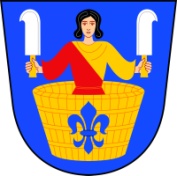  Návrh závěrečného účtu obce Hlinsko za rok 2019Obec Hlinsko, IČ 00636240, podle § 17, odst. 6, zákona č. 250/2000 sb. o rozpočtových pravidlech územních rozpočtů a zákona č. 128/2000 Sb. o obcích ve znění pozdějších změn a doplňků, zveřejňuje Návrh závěrečného účtu obce Hlinsko za rok 2019:1. Všeobecné výdajeObec Hlinsko je dle zákona č. 128/2000 Sb. v platném znění územně samosprávným celkem s právní subjektivitou a vlastním majetkem. Tento subjekt je zároveň samostatnou účetní jednotkou, která v souladu se zákonnými postupy pro ÚSC vede podvojné účetnictví v povinném členění podle platné rozpočtové skladby. Obec není plátcem DPH.2. Finanční a ekonomické ukazatele2. 1. Rekapitulace příjmů a výdajů za rok 2019Plnění rozpočtu příjmu a výdajů v podrobném členění dle rozpočtové skladby (příloha č. 1) je ve výkaze FIN 2-12, který je k dispozici k nahlédnutí v kanceláři Obecního úřadu Hlinsko a vyvěšen na elektronické úřední desce obce Hlinsko.Obec Hlinsko v roce 2019 hospodařila v souladu se schváleným rozpočtem. Návrh rozpočtu byl v souladu s §11 zákona č. 250/2000 Sb. řádně zveřejněn na úřední desce od 22.11.2018 do 13.12.2018 a byl projednán a schválen na zastupitelstvu obce, dne 13. 12. 2018.Rozpočtová opatření jsou prováděna rozpočtovými opatřeními, schvalovány starostou obce a zastupitelům dávány na vědomí na nejbližším konání zastupitelstva obce.2. 2. Stavy a obraty na bankovních účtech k 31. 12. 20193. Vyúčtování finančních vztahů ke státnímu rozpočtu a ostatním rozpočtům veřejné úrovněDotace do rozpočtu obce v roce 2019 činily celkem 144 400 Kč. Rozpis přijatých dotací a jejich čerpání v průběhu roku 2019 je zpracován v tabulce. Všechny dotace byly řádně vyúčtovány, nevyčerpaná část finančních prostředků z dotace na Volbu do parlamentu Evropského parlamentu ve výši 16 108 Kč byla vrácena na účet Olomouckého kraje, dne 4. února 2020. 3. 1. Přijaté transfery3. 2. Poskytnuté transfery4. Kontrola hospodařeníV průběhu roku byly provedeny řídící kontroly v souladu se zákonem č. 320/2001 Sb. a vyhláškou č. 416/2004 Sb.4. 1. Finanční výbor – Přehled provedených kontrol 4. 2. Kontrolní výbor – Přehled provedených kontrol4. 3. Přezkoumání hospodaření obce Hlinsko za rok 2019Obec Hlinsko požádala Krajský úřad Olomouckého kraje, v souladu s § 42 zákona č. 128/2000 Sb., o obcích, o přezkoumání hospodaření. Dílčí přezkoumání hospodaření bylo provedeno dne 13. září 2019. Přezkoumání hospodaření obce Hlinsko bylo provedeno dne 13. března 2020 a nebyly zjištěny chyby a nedostatky.4. 4. InventarizaceStarosta Mgr. David Linhart vydal Inventarizační komisi příkaz k inventarizaci majetku, která byla provedena v období od 6.1. 2020 do 25. 2. 2020. Předmětem inventarizace byl majetek obce Hlinsko, vedený k 31. 12. 2019.  Při inventarizaci byly ověřeny inventurní soupisy s účetními zůstatky a skutečností a Inventarizační komise neshledala žádné inventurní rozdíly.Přílohy:1. Plnění rozpočtu příjmů a výdajů – FIN 2-12 za rok 20192. Rozvaha ÚSC za rok 20193. Příloha účetní závěrky ÚSC za rok 20194. Výkaz zisku a ztráty za rok 20195. Zpráva o výsledku přezkoumání hospodaření obce za rok 20196. Inventarizační zpráva za rok 2019Návrh závěrečného účtu obce Hlinsko za rok 2019 bude projednán na zasedání zastupitelstva obce Hlinsko, dne 15. května 2020.Vyvěšeno:	28. 4. 2020Sejmuto:        15. 5.2020 VÝDAJEVÝDAJEVÝDAJESchválený rozpočetVýsledek od počátku rokuBěžné výdaje4 026 000,00 Kč1 896 272,23 KčKapitálové výdaje40 000,00 Kč3 419 675,65 KčCELKEM:4 066 000,00 Kč5 315 947,88 KčPŘÍJMYPŘÍJMYPŘÍJMYSchválený rozpočetVýsledek od počátku rokuDaňové příjmy3 283 000,00 Kč4 065 410,02 KčNedaňové příjmy93 000,00 Kč103 631,69 KčKapitálové příjmy0,00 Kč12 450,00 KčPřijaté transfery60 000,00 Kč144 400,00 KčCELKEM:3 436 000,00 Kč4 325 891,71 KčBankovní účty4 837 735,26 KčCELKEM:9 163 626,97 KčKomerční bankaStav k 31. 12. 201922922831/01003 390 427,52Česká národní bankaStav k 31. 12. 201994-8610831/07101 447 307,74účelčástkapoložkaZkvalitnění podmínek v obci Hlinsko – zvuková technika 40 000 Kč4222Podpora kultury v obci Hlinsko – nákup párty stanu10 000 Kč4122Výkon státní správy65 400 Kč4112Volby do Evropského parlamentu29 000 Kč4112Přijaté dotace v roce 2019 celkem:144 400 Kč  příjemceúčelčástkapoložkaOlomoucký krajDopravní obslužnost15 330 Kč5339DAS PavloviceFinanční dar5 000 Kč5339Mikroregion Záhoří - HelfštýnČlenské příspěvky na rok 20197 080 Kč 5329DSO Moravská bránaČlenské příspěvky na rok 2019236 Kč5329DSO Mikroregionu LipenskoČlenské příspěvky na rok 20192 360 Kč5329Charita HraniceFinanční dar2 000 Kč5229Hasiči - okrsekFinanční dar500 Kč5229Římskokatolická farnost LipníkFinanční dar2 000 Kč5223MAS Moravská bránaČlenské příspěvky na rok 20192 360 Kč5179Knihovna Lipník nad BečvouPříspěvek na služby1 500 Kč5229Poskytnuté transfery celkem38 366 KčDatum kontrolyPředmět kontroly14. února 2019Kontrola údajů o plnění příjmů a výdajů rozpočtuKontrola údajů o peněžních operacích11. června 2019Kontrola údajů o plnění příjmů a výdajů rozpočtuKontrola údajů o peněžních operacích3. října 2019Kontrola údajů o plnění příjmů a výdajů rozpočtuKontrola údajů o peněžních operacích21. listopadu 2019Kontrola údajů o plnění příjmů a výdajů rozpočtuKontrola údajů o peněžních operacíchDatum kontrolyPředmět kontroly14. února 2019Kontrola zápisů a usnesení z jednání zastupitelstva obce Hlinsko za období od 1. listopadu do 24. ledna 2019 a jejich plnění.11. června 2019Kontrola zápisů a usnesení z jednání zastupitelstva obce Hlinsko za období od 25. ledna do 21. března 2019 a jejich plnění.